Try using the PhET Force and Motion Basics – “Motion” screen to explore the impact of mass on the speed of a pushed object, such as a refrigerator, crate, or person: 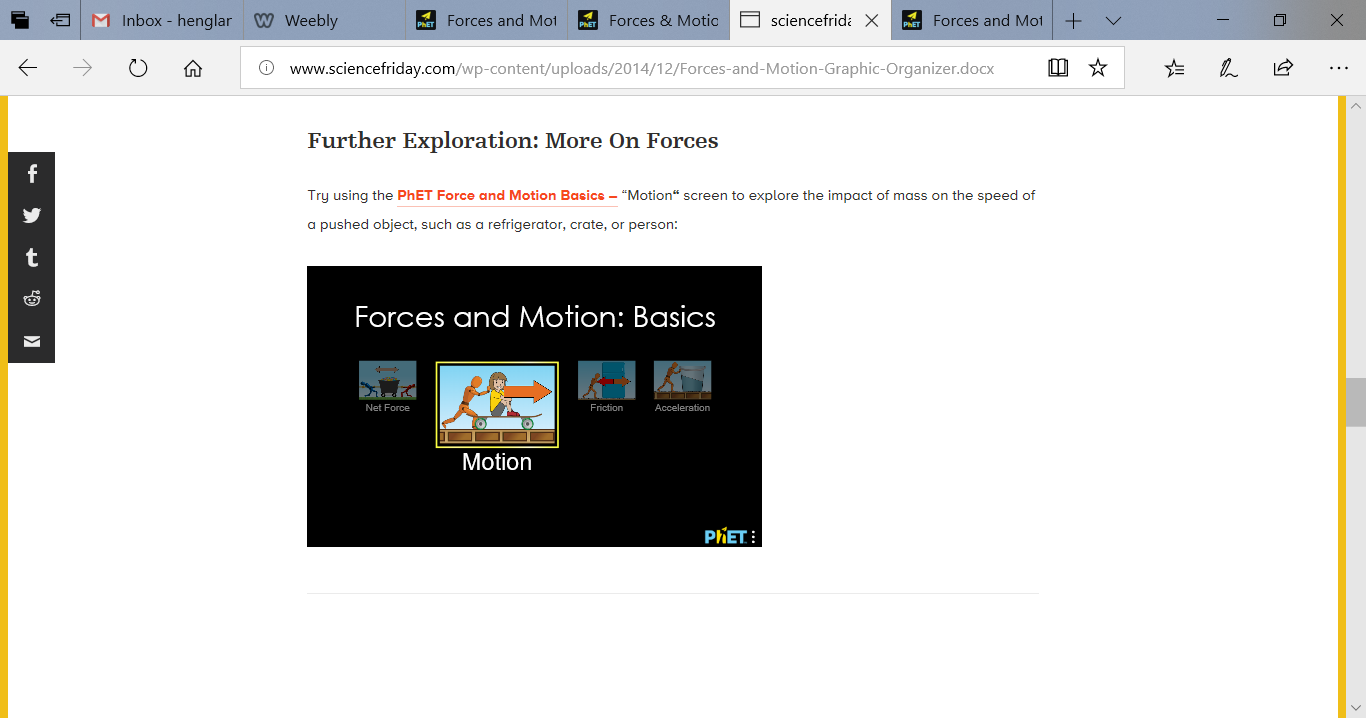 What happens to the crate when you use the person to push it?What is different if the person pushes more?What do you notice if the person pushes against the crate, opposite to the direction that the crate is moving?Compare pushing one crate to pushing two crates. What differences and similarities do you notice?5. Try some of the other objects like the girl or the man. Describe a few things you discovered and new things you learned.